ZAKRES CZĘŚCI PODSTAWY PROGRAMOWEJ,  J. ANGIELSKI,  kl. II LO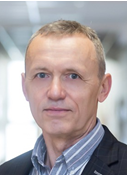 Jestem egzaminatorem z języka angielskiego i języka rosyjskiego. Ukończyłem pięcioletnie studia magisterskie na Uniwersytecie Użhorodskim, o specjalności – język angielski i literatura, uzyskując wówczas tytuł magistra filologii angielskiej. Posiadam także tytuł doktora nauk humanistycznych ze specjalnością językoznawstwo. Od wielu lat pracuję jako nauczyciel i wykładowca. Obecnie obejmuję stanowisko adiunkta dydaktycznego w Instytucie Filologii Angielskiej na Uniwersytecie Rzeszowskim. Moimi zainteresowaniami, są: budownictwo i dekorowanie wnętrz, ogród, dobre jedzenie, pływanie, jogging, jacht, rower, karate, snowboard, rolki. Zapraszam do kontaktu pod adresem: aszewel@ur.edu.plDear students,I am Anatol Szewel and will be examining your English language skills at the end of the school year. Distinctions between the basic and advanced levels are well described below and I shall stick to those demands during the examination.The scope of the material covered in your book Oxford Matura Trainer (both basic and advanced) distributes like this: year 2 – units 4-6.Marking will be done according to the scale accepted by the school:0% -29% niedostateczny, 30% -49% dopuszczający, 50% -69% dostateczny, 70% -84% dobry, 85% -94% bardzo dobry, 95%-100% celujący.You can ask me questions by email (aszewel@ur.edu.pl), please, write „Solonka school” in the subject line.Regards,Anatol Szewel Drodzy studenci,Nazywam się Anatol Szewel i pod koniec roku szkolnego będę sprawdzał Waszą znajomość języka angielskiego.Różnice między poziomem podstawowym i zaawansowanym są przedstawione poniżej i będę się trzymać tych wymagań w trakcie egzaminu.Zakres materiału zawartego w książce Oxford Matura Trainer (zarówno podstawowy, jak i zaawansowany) rozkłada się następująco: rok 2 – rozdziały 4-6.Ocenianie będzie odbywać się według skali przyjętej przez szkołę:0% -29% niedostateczny, 30% -49% dopuszczający, 50% -69% dostateczny, 70% -84% dobry, 85% -94% bardzo dobry, 95%-100% celujący.Pytania można zadawać mailowo (ashevel@ur.edu.pl), w temacie proszę wpisać „Szkoła Solonka”.Pozdrawiam,Anatol SzewelWymagania szczegółowe.Ogólne wymagania edukacyjnePoziom podstawowyPoziom rozszerzonyZakres gramatycznyZakres gramatycznyRóżnice w użyciu czasów; wyrażenia określające ilośćHave sth done, negative prefixesCzasy przyszłe; przyimkiOther(s), the other(s) and another, infinitive and gerundKonstrukcje czasownikowe; so i such; in order to, so as toReporting verbs, noun suffixes, sentence synthesisTematykaTematykaPraca: zawody, prace dorywcze, przymiotniki opisujące pracę, poszukiwanie pracy, praca zawodowa, warunki zatudnienia, brak pracyJobs: describing jobs, working conditions, the job market, going freelanceŻycie rodzinne i towarzyskie: czynności życia codziennego, spędzanie czasu wolnego, święta i uroczystości, członkowie rodziny, etapy życia, życie rodzinne, towarzyskie i uczucioweFamily life, relationshipsŻywienie: produkty żywnościowe, artykuły spożywcze, określanie ilości, przygotowywanie posiłków, opisywanie potraw i smaków, posiłki w restauracji, dietaFood, preparing food, healthy eatingPOZIOM PODSTAWOWYPOZIOM ROZSZERZONYI. Znajomość środków językowych.I. Znajomość środków językowych.Zdający posługuje się w miarę rozwiniętym za- sobem środków językowych (leksykalnych, gramatycznych, ortograficznych oraz fonetycz- nych) umożliwiającym realizację pozostałych wymagań ogólnych w zakresie tematów wskazanych w wymaganiach szczegółowych.Zdający posługuje się bogatym zasobem środków językowych (leksykalnych, gramatycznych, ortograficznych oraz fonetycznych) umożliwiającym realizację pozostałych wymagań ogólnych w zakresie tematów wskazanych w wymaganiachszczegółowych.II. Rozumienie wypowiedzi.II. Rozumienie wypowiedzi.Zdający rozumie proste, typowe wypowiedzi ustne, artykułowane wyraźnie, w standardowej odmianie języka, a także proste wypowiedzi pisemne, w zakresie opisanym wwymaganiach szczegółowych.Zdający rozumie wypowiedzi ustne i pisemne o różnorodnej formie i długości, w różnych warunkach odbioru, w zakresie opisanymw wymaganiach szczegółowych.III. Tworzenie wypowiedzi.III. Tworzenie wypowiedzi.Zdający samodzielnie formułuje krótkie, proste, zrozumiałe wypowiedzi **ustne i pisemne, w zakresie opisanymw wymaganiach szczegółowych.Zdający tworzy płynne i zrozumiałe, **dłuższe wypowiedzi ustne oraz dłuższe wypowiedzi pisemne, bogate i spójne pod względem treści, w zakresie opisanym w wymaganiachszczegółowych.IV. Reagowanie na wypowiedzi.IV. Reagowanie na wypowiedzi.Zdający uczestniczy w rozmowie i w typowych sytuacjach reaguje w sposób zrozumiały, ade- kwatnie do sytuacji komunikacyjnej, **ustnie lub pisemnie, w zakresie opisanymw wymaganiach szczegółowych.Zdający reaguje płynnie, w formie **ustnej i pisemnej, w różnorodnych, bardziejzłożonych sytuacjach, w zakresie opisanym w wymaganiach szczegółowych.V. Przetwarzanie wypowiedzi.V. Przetwarzanie wypowiedzi.Zdający zmienia formę przekazu ustnego lubpisemnego w zakresie opisanym w wymaga- niach szczegółowych.Zdający zmienia formę przekazu ustnego lub pisemnego w zakresie opisanymw wymaganiach szczegółowych.